Dear Members of the Assembly, 
Bylaw 8 was created and passed this December. Once implementing these new practices, there have been some small fixes that we’ve wanted to add in order to create the most effective processes as possible.If you have any questions or concerns, please do not hesitate to reach out to me via email prior to the meeting.Kind regards,Michelle Brownavpinternal@msu.mcmaster.ca .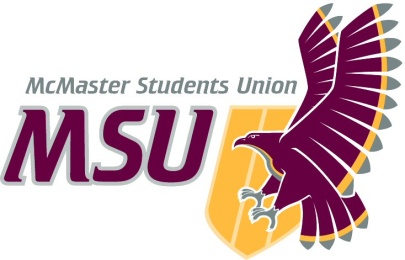 MEMOFrom the office of the…Associate Vice-President Internal GovernanceTO:SRA Members and Committee ChairsFROM:Michelle Brown, Associate Vice-President (Internal Governance)SUBJECT:Bylaw 8 – Policy Approval ProcessDATE:SRA 20O – Feb 21st 2021SectionCurrent ProposedExplanation	2.3N/AAdd in CFMU Corporate bylaws and Operating Policies introductionWe didn’t include CMFU Bylaws and Operating policies when we passed this originally, so we’ve added those policy processes now.2.7.2N/AExpire automatically after a period of three (3) years from adoptionAdvocacy policies automatically expire, so this information has been added to bylaw 8 to clarify this process.2.8N/AAdd in Advocacy statements introduction and definitionAdvocacy statements that are passed by the SRA were not included in the original creation of bylaw 8. These have been given an official title (instead of just calling them a big mix of names) and added to Bylaw 8 to clarify their procedures.5N/AAdd in CFMU Corporate Bylaw Procedures as defined in CFMU Corporate  Bylaw 2We didn’t include CMFU Bylaws and Operating policies when we passed this originally, so we’ve added those policy processes now.6N/AAdd in CFMU Corporate Operating Policy Procedures as defined in CFMU Corporate  Bylaw 2We didn’t include CMFU Bylaws and Operating policies when we passed this originally, so we’ve added those policy processes now.7.1.2, 8.1.2, 9.1.1.1N/AIntroduction of consultation process proceduresThere was confusion about the difference between the consultation and review processes, so specific directions for consultations have been added.7.1.3, 8.1.4, 9.1.1.2N/AChange of mandatory review period from five to two daysThe consultation process, which includes a strongly recommended week-long advanced discussion, replaces much of the need to have a mandated long 5-day review period. It served to act as a barrier instead of facilitating more effective policy edits. 11N/AAdvocacy Statement Consultations & Reviews, Adoption, suspensions, renewals and rescindmentsOutline of procedures for Advocacy statements, introduction of a mandatory 2 days of notice for these so that people are able to look them over before the meeting, also outlining that they are approved by the SRA through a simple majority, as has already been the process in place.